361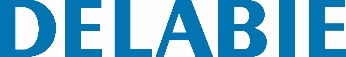 Varão de cortina em ânguloReferência: 361 Informação para prescriçãoVarão de cortina de ângulo fixo. Tubo Inox 304 polido brilhante, espessura 1 mm. 